OSNOVNA  ŠKOLA  „VLADIMIR NAZOR“             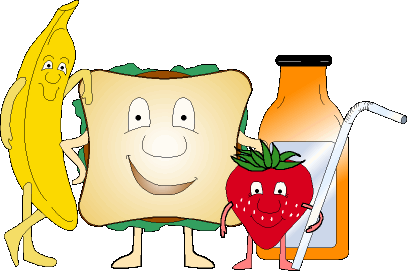                                     SVETI ILIJA                                 JELOVNIK ZA PROSINAC 2023.Škola zadržava pravo izmjene jelovnika.PONEDJELJAK – 04.12.Pizza i jogurt (šm) i bananaUTORAK –05.12.Grah na meksički način, croissant s čokoladom i čaj s medom i limunom  SRIJEDA – 06.12.Lazanje, zelena salata, čaj s medom i limunom, voće (šv)ČETVRTAK – 07.12.Pečeni batak, mlinci, svježi krastavci, pudingPETAK – 08.12. Rižoto od rajčice i tune, zelena salata, kuglof  i mlijeko (šm)PONEDJELJAK – 11.12.Čevapi u lepinji sa zelenom salatom  i kečapom, voće (šv)UTORAK – 12.12.Varivo od svježeg kupusa sa svinjetinom, krumpirom i mrkvicom,  buhtla s pekmezomSRIJEDA –13.12.Čufte s pire krumpirom, zelena salata,  limunada ČETVRTAK – 14.12.Pužići s mljevenim mesom, zelena salata, jogurt (šm)PETAK-15.12.Gusta juha od rajčice, mini sendvič od tune, kiselih krastavaca i  sira, voćePONEDJELJAK -18.12.Hot-dog s kečapom, jogurt euforija straciatela, voće (šv)UTORAK – 19.12.Grah s ričetom i kobasicama, klipićSRIJEDA – 20.12.Sarma s pire krumpirom,  pudingČETVRTAK - 21.12.Piletina u umaku od vrhnja, njoki, zelena salata, čokoladni mafin, mlijeko (šm) 